invernoO QUE É INVERNO?O INVERNO É UM DAS QUATRO ESTAÇÕES DO ANO, QUE SE INICIA NO FINAL DO OUTONO E TERMINA COM O INÍCIO DA PRIMAVERA. NO BRASIL, ELE COMEÇA NO DIA 21 DE JUNHO E ACABA NO DIA 23 DE SETEMBRO.QUANDO COMEÇA O INVERNO?O SOLSTÍCIO DE INVERNO MARCA O INÍCIO DA ESTAÇÃO QUE DURA ATÉ O EQUINÓCIO DA PRIMAVERA.NESSE MOMENTO, UMA PARTE DA TERRA É MENOS ILUMINADA PELOS RAIOS SOLARES, DANDO ORIGEM A DIAS MAIS CURTOS E NOITES MAIS LONGAS.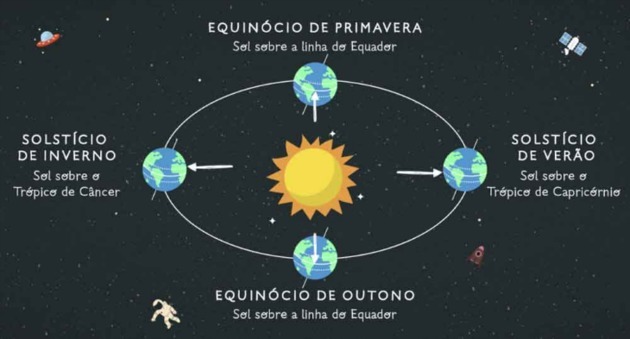 QUAIS SÃO AS CARACTERÍSTICAS DO INVERNO?CLIMA FRIO E SECOBAIXA UMIDADE DO ARESCASSEZ DAS CHUVASVENTOS FORTESGEADA E NEVEDIAS MAIS CURTOSNOITES MAIS LONGASEXPLIQUE O QUE É O INVERNO. _________________________________________________________________
_________________________________________________________________
________________________________________________________________
________________________________________________________________
EM LONDRINA, NEVA? COMO É O INVERNO EM LONDRINA? _________________________________________________________________
_________________________________________________________________
________________________________________________________________
________________________________________________________________